Juniper+zebra的BGP方案撰稿人:秋明
邮箱:tyumen@zhoufengjie.cn
url:http://www.zhoufengjie.cn/?p=407
日期:2019 年 04 月 30 日星期二
口号:开源、分享、共进 注解:任何想通过本平台分享文档的，可以随时联系，文档里面注明出稿人，方 便文档使用者认识撰稿的兄弟; 前言软件及需求描述Quagga是一个开源路由软件套件。在这个教程中，我将会重点讲讲如何把一个Linux系统变成一个BGP路由器，还是使用Quagga，演示如何建立BGP与其它BGP路由器对等。在我们进入细节之前，一些BGP的背景知识还是必要的。边界网关协议（即BGP）是互联网的域间路由协议的实际标准。在BGP术语中，全球互联网是由成千上万相关联的自治系统(AS)组成，其中每一个AS代表每一个特定运营商提供的一个网络管理域。为了使其网络在全球范围内路由可达，每一个AS需要知道如何在因特网中到达其它的AS。这时候就需要BGP出来扮演这个角色了。BGP是一个AS去与相邻的AS交换路由信息的语言。这些路由信息通常被称为BGP线路或者BGP前缀。包括AS号(ASN；全球唯一号码)以及相关的IP地址块。一旦所有的BGP线路被当地的BGP路由表学习和记录，每一个AS将会知道如何到达互联网的任何公网IP。在不同域(AS)之间路由的能力是BGP被称为外部网关协议(EGP)或者域间协议的主要原因。就如一些路由协议，例如OSPF、IS-IS、RIP和EIGRP都是内部网关协议(IGPs)或者域内路由协议，用于处理一个域内的路由.环境说明核心交换机：接服务器点对点Ip地址：172.17.3.1【所有的流量都经过核心交换机】。AS号：100路由ID：172.17.3.1核心交换机接线：	接出口网络。	接测试环境服务器测试环境服务器：接核心交换机点对点ip地址：172.17.3.3接外网ip地址：192.168.1.3AS号：103路由ID：172.17.3.3交换机配置配置BGPset routing-options autonomous-system 65500set routing-options router-id 172.17.3.1set protocols bgp group ebgp local-as 100set protocols bgp group ebgp type externalset protocols bgp group ebgp neighbor 172.17.3.3 multihopset protocols bgp group ebgp neighbor 172.17.3.3 peer-as 103set protocols bgp group ebgp neighbor 172.17.3.3 local-address 172.17.3.1查看邻居信息以及发布过来或者出去的路由：run show bgp neighborrun show route receive-protocol bgp 172.17.3.3run show route advertising-protocol bgp 172.17.3.3配置限制策略对于测试环境此为非必须的策略，但是生产环境一定要配置做控制。编写需要需要引入的路由(import)策略限制，以及需要发布/不发布的路由(export)策略限制。做限制的目的主要是为了把内部的地址段不发布出去，以及外部的一些路由不想收的时候不收。默认配置上上面的策略就已经可以收Router的路由表了。配置发布的路由策略这条在本测试中没有任何价值，放在这只为了演示，对外发布的路由也仅仅是核心上的直连地址，下部的地址并未进行宣告【可以把静态路由、ospf路由等发布给bgp】。配置拒绝发布的路由：set policy-options policy-statement export_policy term deny_net from route-filter 192.168.0.0/16 orlongerset policy-options policy-statement export_policy term deny_net from route-filter 172.16.0/12 orlongerset policy-options policy-statement export_policy term deny_net from route-filter 10.10.10.0/24 orlongerset policy-options policy-statement export_policy term deny_net then reject配置发布的路由范围：set policy-options policy-statement export_policy term all_local from protocol directset policy-options policy-statement export_policy term all_local from route-filter 10.0.0.0/8 upto /32set policy-options policy-statement export_policy term all_local then acceptset policy-options policy-statement export_policy then reject应用策略：set protocols bgp group ebgp neighbor 172.17.3.3 export export_policy查看发布的路由策略：show route advertising-protocol bgp 172.17.3.3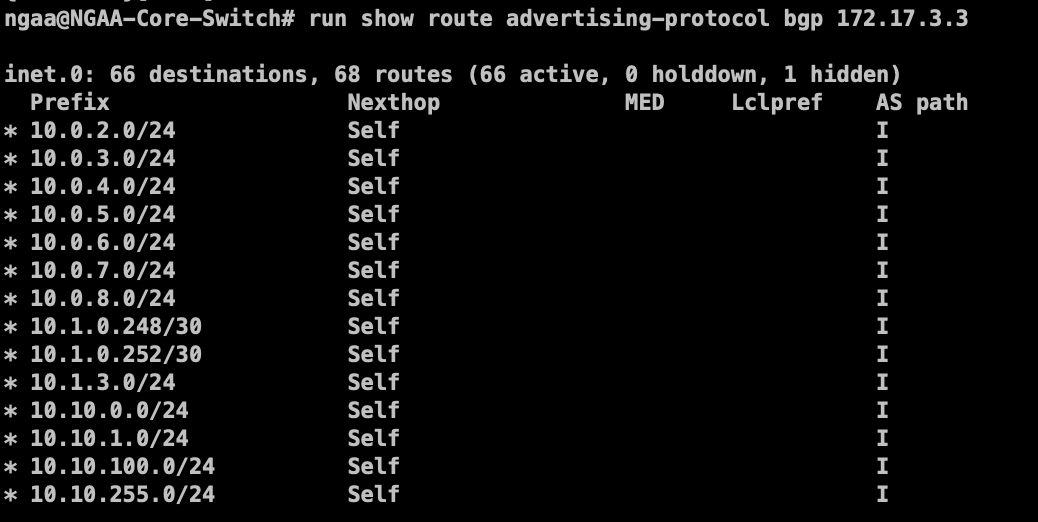 配置接收的路由策略配置拒绝接受的路由：set policy-options policy-statement import_policy term deny_net from route-filter 10.0.0.0/8 upto /32set policy-options policy-statement import_policy term deny_net from route-filter 172.16.0.0/12 upto /32set policy-options policy-statement import_policy term deny_net from route-filter 192.168.0.0/16 upto /32set policy-options policy-statement import_policy term deny_net then reject配置允许接收的路由:set policy-options policy-statement import_policy term allow_net then accept应用策略：set protocols bgp group ebgp neighbor 172.17.3.3 import import_policy查看接收的路由策略：show route receive-protocol bgp 172.17.3.3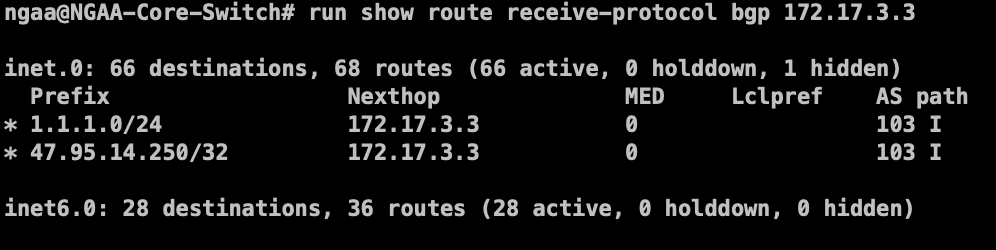 服务器配置服务器的软件安装、内核调整以及注意事项准备工作服务器的软件安装调整安装软件包yum install quagga配置一下vtysh管理终端的主机名显示为Router：echo "hostname Router" > /etc/quagga/vtysh.conf调整zebra权限如果在设备CentOS-7上面开着selinx，那么执行给zebra加权限：setsebool -P zebra_write_config 1启动zebracp /usr/share/doc/quagga-XXXXX/zebra.conf.sample /etc/quagga/zebra.confsystemctl start zebrasystemctl enable zebra开启日志vtyshRouter# configure terminalRouter (config)# log file /var/log/quagga/quagga.logRouter (config)# exitRouter # write调整内核编辑：/etc/sysctl.confnet.ipv4.ip_forward=1net.ipv4.conf.all.rp_filter=0net.ipv4.conf.default.rp_filter=0然后执行：sysctl -p网卡注意细节[附注]如果使用单网卡trunk做单臂路由，那么需要注意几个细节：vlan：在网卡配置需要加上VLAN=yes参数。网卡模式：需要删掉网卡配置里面的TYPE=Ethernet服务器配置配置zebravtysh上述命令进入zebra的配置中如果想查看系统物理网卡信息等情况的话，可以执行：show interface命令。Router # configure terminalRouter (config)# interface eth0.13Router (config-if)# ip address 192.168.1.3/24Router (config-if)# description "to Wan"Router (config-if)# no shutdownRouter (config-if)# exitRouter (config)# interface eth0.2003Router (config-if)# ip address 172.17.3.3/29Router (config-if)# description "to Lan"Router (config-if)# no shutdownRouter (config-if)# exitRouter (config)#exitRouter # write配置bgp启动bgpcp /usr/share/doc/quagga-XXXXXXX/bgpd.conf.sample /etc/quagga/bgpd.confsystemctl start bgpdsystemctl enable bgpd配置bgpvtyshRouter # configure terminalRouter (config)# no router bgp 7675Router (config)# router bgp 103Router (config)# no auto-summaryRouter (config)# no synchronizaitonRouter (config-router)# neighbor 172.17.3.1 remote-as 100Router (config-router)# neighbor 172.17.3.1 description "Switch Lan provider"Router (config-router)# exitRouter (config)# exitRouter # write查看bgp状态Router-A# show ip bgp summary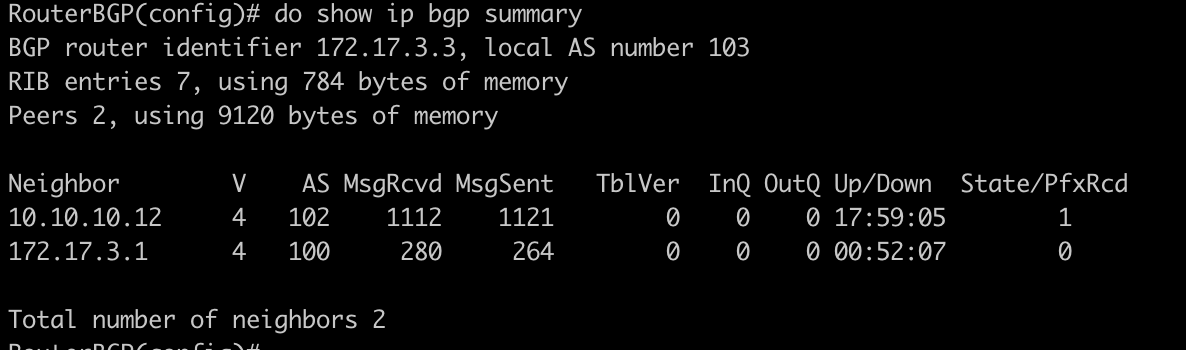 配置宣告网络【使用主要关注】vtyshRouter # configure terminalRouter (config)# router bgp 103Router (config-router)#network 47.95.14.251/32Router (config-router)# exitRouter (config)# exitRouter # write查看bgp路由状态：Router # show ip bgp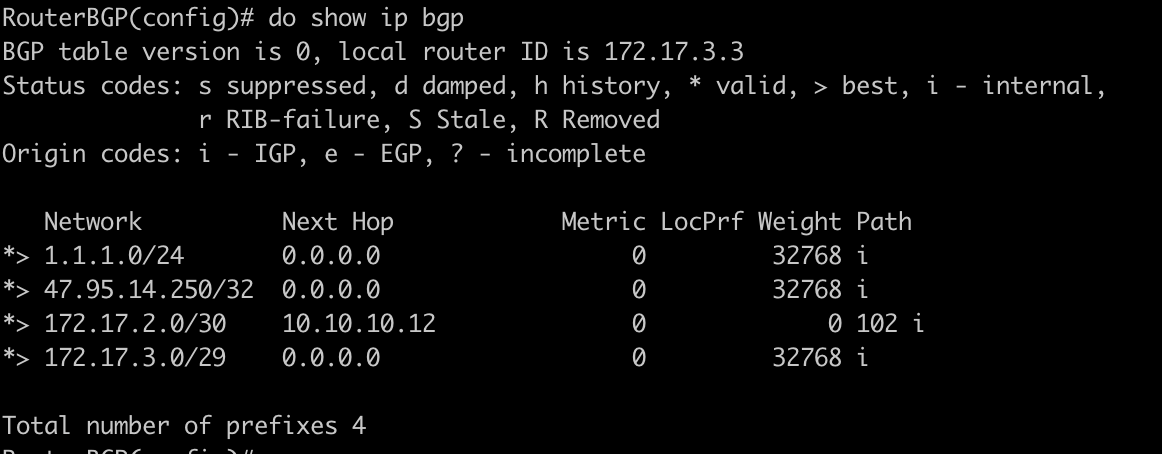 